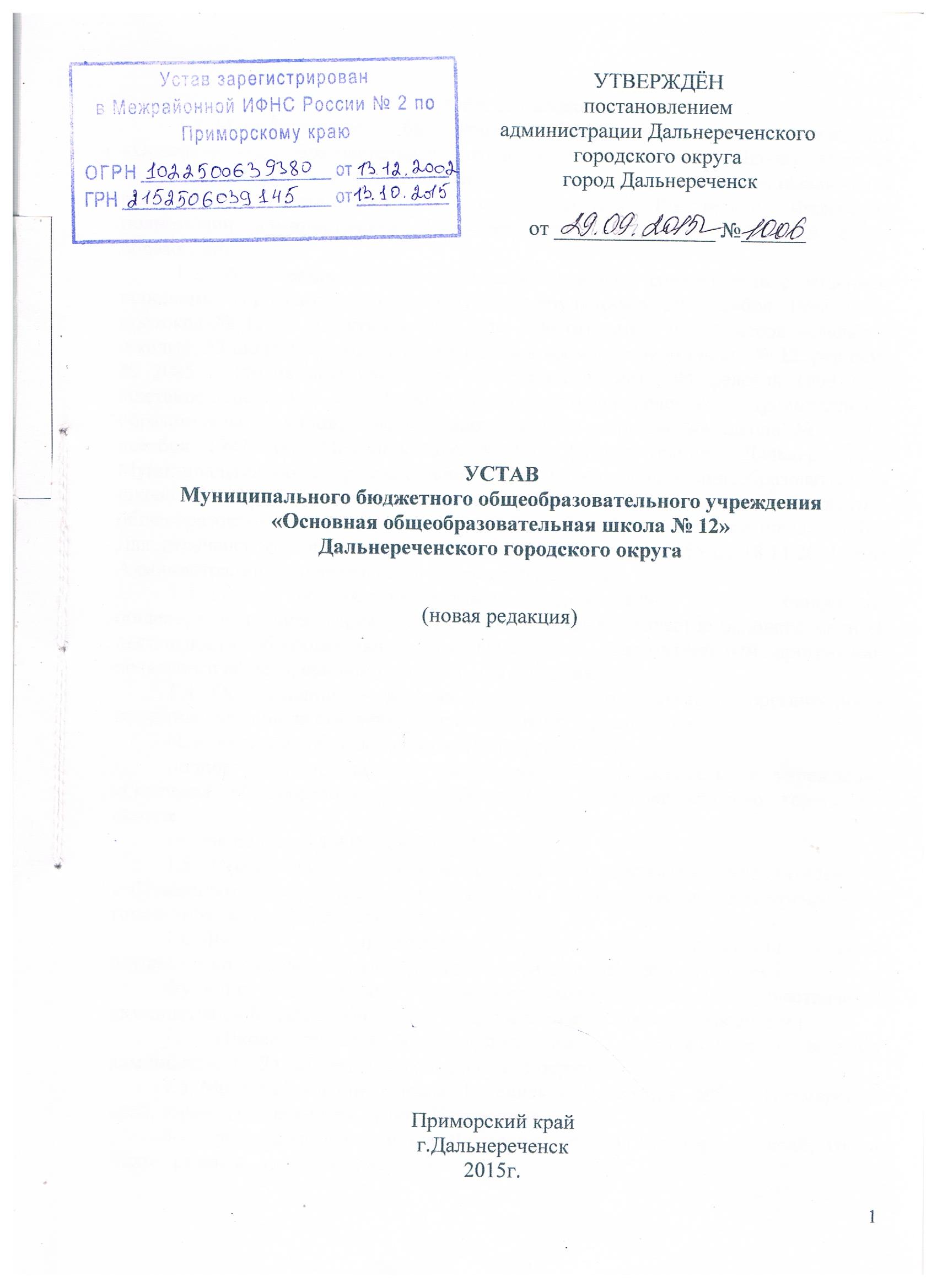 Общие положения1.1. Муниципальное бюджетное общеобразовательное учреждение «Основная общеобразовательная школа № 12»» (далее – Школа) является некоммерческой организацией, созданной для оказания услуг в целях обеспечения реализации предусмотренных законодательством Российской Федерации полномочий администрации Дальнереченского городского округа в сфере образования.1.2. Общеобразовательная организация создана в соответствии с решением  исполкома городского Совета депутатов трудящихся 29 октября 1948 года, протокол № 15 от 26 октября 1948 года «Об открытии двух классов начальной школы». 27 июня 1963 года переименована в восьмилетнюю школу № 12, решение № 2085 г. Имана «Об изменении нумерации школы», 04 февраля 1993 года Постановление № 41 Администрации г.Дальнереченска Муниципальное образовательное учреждение основного общего образования школа № 12, 02 декабря 1997 года Постановление № 885 Администрации г.Дальнереченска Муниципальное общеобразовательное учреждение основная общеобразовательная школа № 12 г.Дальнереченска. переименовано в Муниципальное бюджетное общеобразовательное учреждение «Основная общеобразовательная школа № 12» Дальнереченского городского округа , постановление № 1056 от 18.11.2011 года Администрации Дальнереченского городского округа.1.3. Тип общеобразовательной организации – бюджетное общеобразовательное учреждение, осуществляющая в качестве основной цели её деятельности образовательную деятельность по образовательным программам  начального общего, основного общего  образования.1.4. Организационно-правовая форма общеобразовательной организации – муниципальная бюджетная общеобразовательная  организация.Наименование общеобразовательной организации: полное – муниципальное бюджетное общеобразовательное учреждение «Основная общеобразовательная школа № 12»Дальнереченского городского округасокращённое – МБОУ «ООШ № 12».1.5. Школа является некоммерческой организацией, учредителем и собственником имущества которой является Администрация Дальнереченского городского округа г.Дальнереченск.1.6. Функции и полномочия учредителя в отношении Школы осуществляются администрацией Дальнереченского городского округа.Функции и полномочия собственника имущества Школы осуществляется администрацией Дальнереченского городского округа (далее – учредитель).1.7. Школа является юридическим лицом, находящимся в ведении администрации Дальнереченского городского округа.1.8. Местонахождение Школы: Российская Федерация, 692133,Приморский край, город Дальнереченск,  улица Некрасова,6.;почтовый адрес: Российская Федерация, 692133,Приморский край, город Дальнереченск,  улица Некрасова,6;1.9. Школа отвечает по своим обязательствам всем находящимся у неё на праве оперативного управления имуществом, в том числе приобретенным за счёт доходов, полученных от приносящей доход деятельности, за исключением особо ценного движимого имущества, закрепленного за Школой собственником этого имущества или приобретенного за счёт средств, выделенных собственником её имущества, а также недвижимого имущества независимо от того, по каким основаниям оно поступило в оперативное управление Школой и за счёт каких средств оно приобретено.По обязательствам Школы, связанным с причинением вреда гражданам, при недостаточности имущества учреждения, на которое в соответствии с абзацем первым настоящего пункта может быть обращено взыскание, субсидиарную ответственность несёт собственник имущества Школы.1.10. Школа может от своего имени приобретать гражданские права, соответствующие предмету и целям её деятельности, предусмотренные настоящим Уставом, и нести обязанности, выступать в судах в соответствии с действующим законодательством Российской Федерации.1.11. Школа вправе иметь штампы и бланки со своим наименованием, зарегистрированную в установленном порядке эмблему и другие средства индивидуализации.1.12. Школа считается созданной со дня внесения в установленном порядке соответствующей записи в Единый государственный реестр юридических лиц.1.13. Школа приобретает право на ведение образовательной деятельности и льготы, предоставляемые законодательством Российской Федерации и Приморского края, с момента выдачи Школе лицензии на право осуществления образовательной деятельности.1.14. Школа проходит государственную аккредитацию в порядке, установленном действующим законодательством и нормативными правовыми актами, регулирующими процедуру государственной аккредитации.1.15. Школа после прохождения государственной аккредитации имеет право на выдачу лицам, успешно прошедшим государственную итоговую аттестацию, документов об образовании, подтверждающих получение основного общего образования и среднего общего образования и использование печати с изображением Государственного герба Российской Федерации.1.16. В Школе создание и деятельность политических партий, религиозных организаций (объединений) не допускаются.1.17. В своей деятельности Школа руководствуется Конституцией Российской Федерации, Федеральным законом «Об образовании в Российской Федерации», а также другими федеральными законами, иными нормативными правовыми актами Российской Федерации, законами и иными нормативными правовыми актами Приморского края, регулирующими отношения в сфере образования и регламентирующими деятельность указанного типа организаций, а также настоящим Уставом.1.18. Школа является социальной инфраструктурой для детей. В связи с этим учащиеся МБОУ «ООШ № 12» относится к социально значимым объектам жизнеобеспечения населения и при решении вопросов социально-экономического характера не могут ущемляться права и интересы несовершеннолетних.Основные цели, предмет и виды деятельностиШкола осуществляет свою деятельность в соответствии с предметом и целями деятельности, определенными законодательством Российской Федерации, Приморского края, нормативно правовыми актами органов Администрации Дальнереченского городского округа, настоящим Уставом, в целях обеспечения реализации предусмотренных законодательством Российской Федерации полномочий органов местного самоуправления в сфере образования.Основными целями создания Школы являются: обеспечение конституционного права граждан Российской Федерации на образование; обеспечение государственных гарантий и механизмов реализации в Школе прав и свобод человека в сфере образования; защита прав и интересов участников отношений в сфере общего образования.Целями деятельности Школы являются: формирование общей культуры личности обучающихся на основе усвоения обязательного, установленного в соответствии с федеральными государственными образовательными стандартами, минимума содержания общеобразовательных программ начального общего, основного общего образования; социализация и адаптация обучающихся к жизни в обществе; создание основы для осознанного выбора и последующего освоения профессиональных образовательных программ; воспитание гражданственности, трудолюбия, уважения к правам и свободам человека, любви к окружающей природе, Родине, семье; формирование здорового образа жизни.Предметом деятельности Школы является образовательная деятельность по реализации основных и дополнительных общеобразовательных программ, направленная на достижение целей создания и деятельности Школы.Основными видами деятельности Школы для достижения целей её создания и деятельности является:2.5.1. реализация общеобразовательных программ: начального общего образования; основного общего образования;Реализация указанных программ в рамках федеральных государственных образовательных стандартов осуществляется бесплатно.Школа вправе осуществлять образовательную деятельность по дополнительным общеобразовательным программам, реализация которых не является основной целью её деятельности, следующих направленностей: физкультурно-спортивной (нормативный срок освоения до 5 лет);художественно-эстетической (нормативный срок освоения до 5 лет);естественнонаучной (нормативный срок освоения до 5 лет);эколого-биологической (нормативный срок освоения до 5 лет);социально-педагогической (нормативный срок освоения до 5 лет);культурологической (нормативный срок освоения до 5 лет);военно-патриотической (нормативный срок освоения до 5 лет).Организация отдыха и оздоровления обучающихся в оздоровительных лагерях на базе школы  в каникулярное время.Ведение консультационной и просветительской деятельности.Оказание психолого-педагогической помощи педагогом психологом, социальным педагогом.2.6. Школа вправе осуществлять деятельность, приносящую дополнительный доход, не являющуюся основным видом деятельности, лишь постольку, поскольку это служит достижению целей, ради которых она создана, и соответствующую этим целям, а именно:   обучение по дополнительным образовательным программам;  преподавание специальных курсов и циклов дисциплин, не предусмотренных учебным планом;  изучение дисциплин сверх часов, предусмотренных учебным планом;  подготовка детей к поступлению в Школу;  консультации по подготовке обучающихся к сдаче ГИА;  спортивные секции.  Указанные в настоящем пункте виды деятельности Школы являются видами деятельности, приносящими доход (платными услугами).Оказание платных образовательных услуг осуществляется в соответствии с Правилами оказания платных образовательных услуг утвержденных Правительством Российской Федерации на основании договора об оказании платных образовательных услуг, в котором указываются полная стоимость платных образовательных услуг и порядок их оплаты.Школа вправе осуществлять деятельность, подлежащую лицензированию, только на основании полученной в установленном порядке лицензии.Имущество и финансовое обеспечениеШкола имеет в оперативном управлении имущество, необходимое для осуществления образовательной деятельности, а также иной предусмотренной настоящим Уставом деятельности.Имущество, переданное Школе, находится в собственности Администрации Дальнереченского городского округа, Приморского края, отражается на самостоятельном балансе Школы и закреплено за ним на праве оперативного управления. Решение об отнесении имущества Школы к категории особо ценного движимого имущества принимается одновременное с принятием решения о закреплении указанного имущества за учреждением.Земельный участок, необходимый для осуществления уставной деятельности Школы, предоставляется ей на праве постоянного (бессрочного) пользования.Школа в отношении закрепленного за ней имущества осуществляет права владения, пользования и распоряжения им в пределах, установленных законодательством Российской Федерации, и в соответствии с договором на право оперативного управления муниципальным имуществом.Школа использует закрепленное за ней имущество и имущество, приобретенное на средства, выделенные Учредителем, исключительно для целей и видов деятельности, отраженных в настоящем Уставе.Школа с  согласия органа по управлению имуществом:  Распоряжается особо ценным движимым имуществом, закрепленным за ней или приобретенным Школой за счет средств, выделенных ей Учредителем на приобретение такого имущества, а также недвижимым имуществом;  Передает имущество, за исключением особо ценного движимого имущества, закрепленного за ним или приобретенного за счет средств, выделенных ему учредителем на приобретение такого имущества, а также недвижимого имущества, некоммерческим организациям в качестве их учредителя или участника.Школа ежегодно в сроки, определенные Учредителем, представляет Учредителю расчет расходов на содержание недвижимого имущества и особо ценного движимого имущества, закрепленных за Школой или приобретенных за счет выделенных Учредителем средств на приобретение такого имущества, расходов на уплату налогов, в качестве объекта налогообложения по которым признается соответствующее имущество, в том числе земельные участки.В случае сдачи в аренду с согласия органа по управлению  недвижимого имущества и особо ценного движимого имущества, закрепленного за Школой или приобретенного Школой за счет средств, выделенных ей Учредителем на приобретение такого имущества, финансовое обеспечение содержания такого имущества Учредителем не осуществляется.Школа не вправе совершать сделки, возможными последствиями которых является отчуждение или обременение имущества, закрепленного за Школой, или имущества, приобретенного за счет средств, выделенных Учредителем. Такие сделки с момента заключения считаются недействительными.Финансовое обеспечение оказания Школой муниципальных услуг в сфере образования осуществляется в соответствии с законодательством Российской Федерации.Источниками формирования финансовых ресурсов и имущества Школы являются: субсидии на возмещение нормативных затрат, связанных с исполнением муниципального задания;  субсидии на содержание имущества;  субсидии на иные цели;  выручка от реализации товаров, работ, услуг;  имущество, закрепленное за Учреждением на праве оперативного управления;  пожертвования;  другие не запрещенные законодательством Российской Федерации поступления.Школа осуществляет операции с поступающими в соответствии с законодательством Российской Федерации средствами через лицевые счета, открытые в порядке, установленном действующим законодательством.Финансовое обеспечение выполнения муниципального задания в части получения общедоступного и бесплатного начального общего, основного общего образования в Школе осуществляется посредством предоставления субсидий из местного бюджета Дальнереченского городского за счёт субвенций из бюджета Приморского края. Обеспечение Школы учебниками и учебными пособиями, а также учебно-методическими материалами, средствами обучения и воспитания по основным образовательным программам в пределах федеральных государственных образовательных стандартов осуществляется за счет бюджетных средств выделяемых учреждению.Финансовое обеспечение содержания зданий и сооружений Школы, обустройство прилегающих к ней территории осуществляется Учредителем, путем предоставления субсидий на иные цели.Не допускается включение расходов на реализацию образовательной программы начального общего, основного общего образования, а также расходов на содержание недвижимого имущества Школы в родительскую плату за осуществление присмотра и ухода за ребенком в группах продленного дня в Школе.Доходы, полученные от приносящей доход деятельности, указанной в настоящем Уставе, и приобретенное за счет этих доходов имущество поступают в самостоятельное распоряжение Школы.Школа не вправе размещать финансовые средства на депозитах в кредитных организациях, а также совершать сделки с ценными бумагами, в случае если федеральным законодательством не будет предусмотрено иное.Учреждение ведет налоговый учет, бухгалтерский учет и статистическую отчетность о результатах хозяйственной и иной деятельности в порядке, установленном действующим законодательством.Школа вправе по согласованию с Учредителем передавать некоммерческим организациям в качестве их учредителя или участника денежные средства (если иное не установлено условиями их предоставления) и иное имущество, за исключением особо ценного движимого имущества, закрепленного за Школой организацией по управлению имуществом или приобретенного Школой за счет средств, выделенных ей Учредителем на приобретение такого имущества, а также недвижимого имущества.Школа отвечает по своим обязательствам всем находящимся у неё на праве оперативного управления имуществом как закрепленным за ней, так и приобретенным за счет доходов, полученных от приносящей доход деятельности, за исключением особо ценного движимого имущества, закрепленного за Школой или приобретенного Школой за счет выделенных Учредителем средств, а также недвижимого имущества.Организация деятельности, права,обязанности и ответственность Школа обладает автономией, под которой понимается самостоятельность в осуществлении образовательной, методической, административной, финансово-экономической деятельности, разработке и принятии локальных нормативных актов в соответствии с Федеральным законодательством, нормативными правовыми актами Российской Федерации, законами и нормативными правовыми актами Приморского края, нормативными правовыми актами Администрации Дальнереченского городского округа, МКУ «Управление образования» и настоящим Уставом.Школа строит свои взаимоотношения с другими юридическими и физическими лицами во всех сферах своей деятельности на основании договоров. В своей деятельности Школа учитывает интересы потребителей, обеспечивает качество продукции, работ, услуг.Школа свободна в определении содержания образования, выборе учебно-методического обеспечения, образовательных технологий по реализуемым ею общеобразовательным программам.К компетенции Школы относятся:1) разработка и принятие правил внутреннего распорядка обучающихся, правил внутреннего трудового распорядка, иных локальных нормативных актов Школы;2) материально-техническое обеспечение образовательной деятельности, оборудование помещений в соответствии с государственными и местными нормами и требованиями, в том числе в соответствии с федеральными государственными образовательными стандартами, федеральными государственными требованиями, образовательными стандартами;3) предоставление Учредителю и общественности ежегодного отчета о поступлении и расходовании финансовых и материальных средств, а также отчета о результатах самообследования;4) установление штатного расписания, если иное не установлено законодательством Российской Федерации;5) прием на работу работников, заключение с ними и расторжение трудовых договоров, если иное не установлено действующим законодательством, распределение должностных обязанностей, создание условий и организация дополнительного профессионального образования работников;6) разработка и утверждение образовательных программ Школы;7) разработка и утверждение по согласованию с Учредителем программы развития Школы, если иное не установлено действующим законодательством;8) прием обучающихся в Школу;9) определение списка учебников в соответствии с утвержденным федеральным перечнем учебников, рекомендованных к использованию при реализации имеющих государственную аккредитацию программ начального общего, основного общего образования, а также учебных пособий, допущенных к использованию при реализации указанных образовательных программ Школой;10) осуществление текущего контроля успеваемости и промежуточной аттестации обучающихся, установление их форм, периодичности и порядка проведения;11) индивидуальный учет результатов освоения обучающимися образовательных программ, а также хранение в архивах информации об этих результатах на бумажных и (или) электронных носителях;12) использование и совершенствование методов обучения и воспитания, образовательных технологий, электронного обучения;13) проведение самообследования, обеспечение функционирования внутренней системы оценки качества образования;14) создание необходимых условий для охраны и укрепления здоровья, организации питания обучающихся и работников Школы;15) создание условий для занятия обучающимися физической культурой и спортом;16) приобретение бланков документов об образовании;17) установление требований к одежде обучающихся, если иное не установлено действующим законодательством;18) содействие деятельности общественных объединений обучающихся, родителей (законных представителей) несовершеннолетних обучающихся, осуществляемой в Школе и не запрещенной законодательством Российской Федерации;19) организация научно-методической работы, в том числе организация и проведение научных и методических конференций, семинаров;20) обеспечение создания и ведения официального сайта Школы в сети «Интернет»;21) иные вопросы в соответствии с законодательством Российской Федерации.Школа обязана осуществлять свою деятельность в соответствии с законодательством об образовании, в том числе:1) обеспечивать реализацию в полном объеме общеобразовательных программ начального общего, основного общего образования, соответствие качества подготовки обучающихся установленным требованиям, соответствие применяемых форм, средств, методов обучения и воспитания возрастным, психофизическим особенностям, склонностям, способностям, интересам и потребностям обучающихся;2) создавать безопасные условия обучения, воспитания обучающихся, присмотра и ухода за обучающимися, в соответствии с установленными нормами, обеспечивающими жизнь и здоровье обучающихся, работников Школы;3) соблюдать права и свободы обучающихся, родителей (законных представителей) несовершеннолетних обучающихся, работников Школы.Школа обязана:1) при осуществлении своей деятельности соблюдать законодательство Российской Федерации, иные нормативные правовые акты Российской Федерации, законы и иные нормативные правовые акты Приморского края, нормативные правовые акты Администрации Дальнереченского городского округа, регулирующие отношения в сфере образования и регламентирующие деятельность муниципальных бюджетных организаций, а также настоящий Устав;2) обеспечивать выполнение в полном объеме установленного муниципального задания;3) составлять и представлять на утверждение Учредителю план финансово-хозяйственной деятельности Школы в порядке, установленном Учредителем, обеспечивать его исполнение и предоставлять Учредителю отчёт об его исполнении;4) представлять в порядке, установленном законодательством Российской Федерации, бухгалтерскую, налоговую и статистическую отчетность Школы;5) обеспечивать своевременно и в полном объеме выплату работникам Школы заработной платы с соблюдением гарантий, установленных законодательством Российской Федерации, необходимых налоговых отчислений, взносов и иных выплат;6) обеспечивать работникам безопасные условия труда и нести ответственность в установленном порядке за ущерб, причиненный их здоровью и трудоспособности;7) осуществлять страхование муниципального имущества, а также личное страхование работников и обучающихся в порядке и в случаях, предусмотренных законодательством Российской Федерации, нормативными правовыми актами органов муниципального самоуправления Дальнереченского городского округа;8) предоставлять информацию о результатах своей деятельности и об использовании закрепленного за ним муниципального имущества органам государственной власти и  органам местного самоуправления, иным лицам в соответствии с законодательством Российской Федерации;9) предоставлять сведения об имуществе, приобретенном за счет средств, полученных от приносящей доход деятельности, Учредителю;10) использовать по назначению переданное Школе имущество и обеспечивать его сохранность;11) участвовать в выполнении муниципальных программ Дальнереченского городского округа, соответствующих профилю Школы, в объеме предоставляемого для этого финансирования;12) обеспечивать выполнение мероприятий по энергосбережению, гражданской обороне, противопожарной безопасности и мобилизационной подготовке в соответствии с действующим законодательством;13) обеспечивать защиту информации конфиденциального характера (включая персональные данные);14) обеспечивать учет, сохранность и использование архивных документов (постоянного хранения и по личному составу), в том числе выдачу архивных документов, связанных с социальной защитой граждан, и своевременную передачу их на хранение в архивные учреждения;15) обеспечивать организацию и ведение делопроизводства Школы в соответствии с установленными требованиями;16) обеспечивать условия для проведения государственными органами, органами  местного самоуправления или юридическими лицами, уполномоченными действующим законодательством, проверок деятельности Школы, а также использования по назначению и сохранности переданного Школе имущества Собственника, предоставлять уполномоченным государственными органами, органам местного самоуправления запрашиваемые документы и информацию, а также обеспечивать указанным лицам и иным лицам в соответствии с действующим законодательством право беспрепятственного доступа в Школу для ознакомления с любыми документами Школы для осуществления проверок его деятельности;17) нести ответственность в соответствии с законодательством Российской Федерации за нарушение договорных и налоговых обязательств, качество продукции, работ, услуг, пользование которыми может принести вред здоровью населения, а равно нарушение иных правил хозяйствования.Школа несет ответственность в установленном законодательством Российской Федерации порядке за: невыполнение или ненадлежащее выполнение функций, отнесенных к её компетенции; реализацию не в полном объеме образовательных программ в соответствии с учебным планом; качество образования своих выпускников; жизнь и здоровье обучающихся, работников Школы; иные действия, предусмотренные законодательством Российской Федерации.За нарушение или незаконное ограничение права на образование и предусмотренных законодательством об образовании прав и свобод обучающихся, родителей (законных представителей) несовершеннолетних обучающихся, нарушение требований к организации и осуществлению образовательной деятельности Школа и ее должностные лица несут административную ответственность в соответствии с Кодексом Российской Федерации об административных правонарушениях.Школа формирует открытые и общедоступные информационные ресурсы, содержащие информацию об её деятельности, и обеспечивает доступ к таким ресурсам посредством размещения их в информационно-телекоммуникационных сетях, в том числе на официальном сайте Школы в сети «Интернет».Школа обеспечивает открытость и доступность:Информации:а) о дате создания Школы, об Учредителе Школы, о месте нахождения Школы, режиме, графике работы, контактных телефонах и об адресах электронной почты;б) о структуре и об органах управления Школой;в) о реализуемых образовательных программах с указанием учебных предметов, курсов, дисциплин (модулей), практики, предусмотренных соответствующей образовательной программой;г) о численности обучающихся по реализуемым образовательным программам за счет бюджетных ассигнований и по договорам об образовании за счет средств физических и (или) юридических лиц;д) о языках образования;е) о федеральных государственных образовательных стандартах;ж) о директоре Школы, его заместителях;з) о персональном составе педагогических работников с указанием уровня образования, квалификации и опыта работы;и) о материально-техническом обеспечении образовательной деятельности (в том числе о наличии оборудованных учебных кабинетов, объектов для проведения практических занятий, библиотек, объектов спорта, средств обучения и воспитания, об условиях питания и охраны здоровья обучающихся, о доступе к информационным системам и информационно-телекоммуникационным сетям, об электронных образовательных ресурсах, к которым обеспечивается доступ обучающихся);к) о количестве вакантных мест для приема (перевода) по каждой образовательной программе;л) об объеме образовательной деятельности, финансовое обеспечение которой осуществляется за счет бюджета и по договорам об образовании за счет средств физических и (или) юридических лиц;м) о поступлении финансовых и материальных средств и об их расходовании по итогам финансового года;с) о трудоустройстве выпускников Школы.Копий:а) устава Школы;б) лицензии на осуществление образовательной деятельности (с приложениями);в) свидетельства о государственной аккредитации (с приложениями);г) плана финансово-хозяйственной деятельности Школы, утвержденного в установленном законодательством порядке;д) локальных нормативных актов по основным вопросам организации осуществления образовательной деятельности, в том числе регламентирующих правила приема обучающихся, режим занятий обучающихся, формы, периодичность и порядок текущего контроля успеваемости и промежуточной аттестации обучающихся, порядок и основания перевода, отчисления и восстановления обучающихся, порядок оформления возникновения, приостановления и прекращения отношений между Школой и обучающимися и (или) родителями (законными представителями) несовершеннолетних обучающихся, правил внутреннего распорядка обучающихся, правил внутреннего трудового распорядка, коллективного договора;Отчеты о результатах финансовой, хозяйственной деятельности, самообследования.Документа о порядке оказания платных образовательных услуг, в том числе образца договора об оказании платных образовательных услуг, документа об утверждении стоимости обучения по каждой образовательной программе.Предписаний органов, осуществляющих государственный контроль (надзор) в сфере образования, отчетов об исполнении таких предписаний.Иной информации, которая размещается, опубликовывается по решению Школы и (или) размещение, опубликование которой являются обязательными в соответствии с законодательством Российской Федерации.Указанные информация и документы, если они в соответствии с законодательством Российской Федерации не отнесены к сведениям, составляющим государственную и иную охраняемую законом тайну, подлежат размещению на официальном сайте Школы в сети «Интернет» и обновлению в течение десяти рабочих дней со дня их создания, получения или внесения в них соответствующих изменений.Размещение на официальном сайте Школы в сети «Интернет» и обновление информации о Школе, осуществляется в порядке утвержденном Правительством Российской Федерации.Организация охраны здоровья обучающихся в Школе осуществляется самой Школой.Охрана здоровья обучающихся включает в себя:1) оказание первичной медико-санитарной помощи в порядке, установленном законодательством в сфере охраны здоровья;2) организацию питания обучающихся;3) определение оптимальной учебной, внеучебной нагрузки, режима учебных занятий и продолжительности каникул;4) пропаганду и обучение навыкам здорового образа жизни, требованиям охраны труда;5) организацию и создание условий для профилактики заболеваний и оздоровления обучающихся, для занятия ими физической культурой и спортом;6) прохождение обучающимися в соответствии с законодательством Российской Федерации периодических медицинских осмотров и диспансеризации;7) профилактику и запрещение курения, употребления алкогольных, слабоалкогольных напитков, пива, наркотических средств и психотропных веществ, их прекурсоров и аналогов и других одурманивающих веществ;8) обеспечение безопасности обучающихся во время пребывания в Школе;9) профилактику несчастных случаев с обучающимися во время пребывания в Школе;10) проведение санитарно-противоэпидемических и профилактических мероприятий.Организацию оказания первичной медико-санитарной помощи обучающимся Школы осуществляют органы исполнительной власти в сфере здравоохранения. Школа обязана предоставить безвозмездно медицинской организации помещение, соответствующее условиям и требованиям для осуществления медицинской деятельности.Школа, при реализации общеобразовательных программ создает условия для охраны здоровья обучающихся, в том числе обеспечивает:1) текущий контроль за состоянием здоровья обучающихся;2) проведение санитарно-гигиенических, профилактических и оздоровительных мероприятий, обучение и воспитание в сфере охраны здоровья;3) соблюдение государственных санитарно-эпидемиологических правил и нормативов;4) расследование и учет несчастных случаев с обучающимися во время пребывания в Школе в установленном порядке.Медицинский персонал, наряду с администрацией и педагогическими работниками Школы, несет ответственность за здоровье и физическое развитие учащихся, проведение лечебно-профилактических мероприятий, соблюдение санитарно-гигиенических норм, режим и качество питания обучающихся.Организация питания обучающихся возлагается на Школу.Организация питания осуществляется Школой совместно с предприятием общественного питания на договорной основе в специально оборудованном помещении.Предприятие общественного питания наряду с администрацией несет ответственность за соблюдение санитарно-гигиенических норм, режим и качество питания.Школа оказывает психолого-педагогическую и социальную помощь обучающимся, испытывающим трудности в освоении основных общеобразовательных программ.Психолого-педагогическая и социальная помощь оказывается педагогом-психологом, социальным педагогом и другими педагогическими работниками Школы.Школа вправе сверх установленного муниципального задания, а также в случаях, определенных федеральным законодательством и Уставом, в пределах установленного муниципального задания выполнять работы, оказывать услуги, относящиеся к его основным видам деятельности, для физических и юридических лиц за плату и на одинаковых при оказании одних и тех же услуг (выполнении работ) условиях. Порядок определения указанной платы устанавливается Учредителем, если иное не предусмотрено федеральным законом.Контроль за деятельностью Школы осуществляется Учредителем в порядке, определенном администрацией Дальнереченского городского округа.Образовательная деятельностьДля достижения целей своей деятельности Школа имеет право:1) планировать и осуществлять свою деятельность исходя из уставных целей, муниципальных заданий Учредителя в пределах видов деятельности, предусмотренных настоящим Уставом;2) самостоятельно, с учетом федеральных государственных образовательных стандартов и примерных образовательных учебных программ, разрабатывать и реализовывать основные и дополнительные образовательные программы;3) определять содержание образования в соответствии с имеющими государственную аккредитацию образовательными программами и региональными образовательными программами, реализуемыми в общеобразовательных учреждениях Приморского края;4) самостоятельно разрабатывать и утверждать учебный план, расписание занятий и годовой календарный учебный график;5) реализовывать востребованные дополнительные образовательные услуги и услуги в сфере образования, сопутствующие образовательному процессу;6) в установленном порядке совершать различные сделки, не противоречащие настоящему Уставу и не запрещенные действующим законодательством;7) заключать гражданско-правовые договоры на поставку товаров, выполнение работ, оказание услуг для своих нужд в порядке, установленном действующим законодательством;8) осуществлять образовательную деятельность за счет средств физических и (или) юридических лиц по договорам об оказании платных образовательных услуг;9) определять структуру, нормы, условия оплаты труда работников Школы в соответствии с действующим законодательством, муниципальным заданием;10) определять список  учебников и учебно-методических комплектов в соответствии с утвержденными федеральными перечнями учебников, рекомендованных или допущенных к использованию в образовательном процессе;11) проводить аттестацию работников школы на соответствие занимаемой должности;12) участвовать в выполнении региональных программ Приморского края, а также общегосударственных программ, соответствующих профилю Школы, в объеме предоставляемого для этого финансирования;13) осуществлять другие права, не противоречащие целям и видам деятельности Школы, установленным настоящим Уставом.Школа осуществляет обучение и воспитание в интересах личности, общества, государства, для содействия взаимопониманию и сотрудничеству между людьми, народами независимо от расовой, национальной, этнической, религиозной и социальной принадлежности, с учетом разнообразия мировоззренческих подходов, способствует реализации права обучающихся на свободный выбор мнений и убеждений, развитие способностей каждого человека, обеспечивает формирование и развитие его личности в соответствии с принятыми в семье и обществе духовно-нравственными и социокультурными ценностями, обеспечивает самоопределение личности, создает благоприятные условия для её самореализации и разностороннего развития, в том числе возможность удовлетворения потребности в самообразовании и получении дополнительного образования.Обучение и воспитание обучающихся в Школе ведется на русском языке.Школа осуществляет образовательную деятельность по реализации общеобразовательных программ двух уровней общего образования начального общего образования; основного общего образования;Начальное общее образование, основное общее образование являются обязательными уровнями образования.Образовательные программы начального общего, основного общего образования являются преемственными.Начальное общее образование направлено на формирование личности обучающегося, развитие его индивидуальных способностей, положительной мотивации и умений в учебной деятельности (овладение чтением, письмом, счетом, основными навыками учебной деятельности, элементами теоретического мышления, простейшими навыками самоконтроля, культурой поведения и речи, основами личной гигиены и здорового образа жизни) в соответствии с федеральными государственными образовательными стандартами.Нормативный срок освоения 4 года.Начальное общее образование является базой для получения основного общего образования.Основное общее образование направлено на становление и формирование личности обучающегося (формирование нравственных убеждений, эстетического вкуса и здорового образа жизни, высокой культуры межличностного и межэтнического общения, овладение основами наук, государственным языком Российской Федерации, навыками умственного и физического труда, развитие склонностей, интересов, способности к социальному самоопределению) в соответствии с федеральными государственными образовательными стандартами.Нормативный срок освоения 5 лет.Основное общее образование является базой для получения среднего общего образования, начального и среднего профессионального образования.С учетом потребностей, возможностей личности и в зависимости от объема обязательных занятий педагогического работника с обучающимися обучение по общеобразовательным программам в Школе  осуществляется очная форма обучения.Общее образование может быть получено вне Школы в форме семейного образования. Основное общее образование может быть получено в форме самообразования.Обучение в форме семейного образования и самообразования осуществляется с правом последующего прохождения промежуточной и государственной итоговой аттестации в организациях, осуществляющих образовательную деятельность по образовательным программам соответствующего уровня.Допускается сочетание различных форм получения общего образования и форм обучения.Формы обучения по дополнительным образовательным программам определяются Школой самостоятельно.Для всех форм получения образования и всех форм обучения в рамках основной общеобразовательной программы действует единый федеральный государственный образовательный стандарт.Образовательные программы общего образования могут реализовываться Школой как самостоятельно, так и посредством сетевых форм их реализации.При реализации общеобразовательных программ могут применяться различные образовательные технологии, в том числе дистанционные образовательные технологии, электронное обучение.При реализации общеобразовательных программ Школой может применяться форма организации образовательной деятельности, основанная на модульном принципе представления содержания общеобразовательной программы и построения учебных планов, использовании соответствующих образовательных технологий.Использование при реализации общеобразовательных программ методов и средств обучения и воспитания, образовательных технологий, наносящих вред физическому или психическому здоровью обучающихся, запрещается.Содержание образования в Школе определяется образовательными программами, которые Школа самостоятельно разрабатывает, утверждает и реализует.Школа разрабатывает основные образовательные программы в соответствии с федеральными государственными образовательными стандартами и с учетом соответствующих примерных основных образовательных программ.Организация учебного процесса в Школе регламентируется: учебным планом, разрабатываемым Школой самостоятельно; годовым календарным учебным графиком; расписанием занятий, разрабатываемым и утверждаемым Школой в соответствии с санитарными правилами.Учредитель и органы, осуществляющие управление в сфере образования, не вправе изменять учебный план и календарный учебный график Школы.Количество часов, отведенных на преподавание отдельных дисциплин (циклов предметов), не должно быть меньше количества часов, определенных федеральным базисным учебным планом для образовательных учреждений Российской Федерации, реализующих программы общего образования. Организация образовательной деятельности по образовательным программам начального общего, основного общего образования может быть основана на дифференциации содержания с учетом образовательных потребностей и интересов обучающихся, обеспечивающих расширенное изучение отдельных учебных предметов, предметных областей соответствующей образовательной программы (профильное обучение).В дополнение к обязательным предметам вводятся предметы с расширенным обучением для организации обучения по выбору обучающихся, направленные на реализацию интересов, способностей и возможностей обучающихся.Исходя из запросов обучающихся и их родителей (законных представителей), при наличии соответствующих условий, в Школе может быть введено обучение по различным профилям и направлениям.Школа, по желанию родителей (законных представителей) и при наличии условий, может реализовывать дополнительные образовательные программы и оказывать дополнительные образовательные услуги, в том числе платные образовательные услуги, не включенные в перечень основных общеобразовательных программ.Для обучающихся, нуждающихся в длительном лечении, детей-инвалидов, которые по состоянию здоровья не могут посещать образовательные организации, организуется индивидуальное обучение по образовательным программам начального общего, основного общего образования на дому, а также в Школе.Основанием для организации такого обучения являются заключение медицинской организации и в письменной форме обращение родителей (законных представителей).Порядок регламентации и оформления отношений Школы и родителей (законных представителей) обучающихся, нуждающихся в длительном лечении, а также детей-инвалидов в части организации обучения по основным общеобразовательным программам на дому определяется нормативно правовыми актами.Количество классов в Школе определяется в зависимости от числа поданных заявлений граждан и условий, созданных для осуществления образовательного процесса с учетом санитарных норм и контрольных нормативов.Прием в Школу на обучение по общеобразовательным программам начального общего, основного общего образования проводится на общедоступной основе и принципах равных условий приема и для всех поступающих, которые имеют право на получение образования соответствующего уровня. Дети с ограниченными возможностями здоровья принимаются на обучение по адаптированной общеобразовательной программе только с согласия родителей (законных представителей) и на основании рекомендации психолого-медико-педагогической комиссии.Порядок приема на обучение устанавливается федеральным органом исполнительной власти, осуществляющим функции по выработке государственной политики и нормативно-правовому регулированию в сфере образования.Правила приема в Школу устанавливаются в части, не урегулированной законодательством об образовании, Школой самостоятельно.Правила приема в Школу должны обеспечивать прием граждан, имеющих право на получение общего образования соответствующего уровня и проживающих на территории, за которой закреплена Школа.В приеме в Школу может быть отказано только по причине отсутствия в ней свободных мест. В случае отсутствия мест в Школе родители (законные представители) ребенка для решения вопроса о его устройстве в другую общеобразовательную организацию обращаются непосредственно в орган местного самоуправления, осуществляющий управление в сфере образования.Прием в 1-е классы Школы осуществляется по достижении детьми к 1 сентября возраста шести лет и шести месяцев при отсутствии противопоказаний по состоянию здоровья, но не позже достижения ими возраста восьми лет. По заявлению родителей (законных представителей) детей Учредитель вправе разрешить прием детей в Школу на обучение по образовательным программам начального общего образования в более раннем или более позднем возрасте.В остальные классы Школы принимаются все желающие, которые имеют право на получение образования соответствующего уровня, при отсутствии медицинских и иных противопоказаний.Прием в Школу осуществляется по личному заявлению совершеннолетних поступающих или родителей (законных представителей) несовершеннолетних обучающихся при предъявлении оригинала документа, удостоверяющего личность заявителя, либо оригинала документа, удостоверяющего личность иностранного гражданина в Российской Федерации.Родители (законные представители) детей дополнительно предъявляют оригинал свидетельства о рождении ребенка либо заверенную в установленном порядке копию документа, подтверждающего родство заявителя (или законность представления прав обучающегося), а также оригинал свидетельства о регистрации ребенка по месту жительства или свидетельства о регистрации ребенка по месту пребывания на закрепленной территории.Родители (законные представители) ребенка, являющегося иностранным гражданином или лицом без гражданства, дополнительно предъявляют заверенные в установленном порядке копии документа, подтверждающего родство заявителя (или законность представления прав обучающегося), и документа, подтверждающего право заявителя на пребывание в Российской Федерации.К заявлению о приеме в Школу прилагаются следующие документы: копия свидетельства о рождении ребенка или копия документа, подтверждающего родство заявителя (или законность представления прав обучающегося); паспорт при достижении обучающимся возраста 14 лет; справка о регистрации ребенка по месту жительства или справка о регистрации ребенка по месту пребывания на закрепленной территории; аттестат об основном общем образовании для поступающих в 10-11 классы; медицинская карта обучающегося; личное дело обучающегося, выданное учреждением, в котором он обучался ранее; родители (законные представители) обучающихся имеют право по своему усмотрению представлять другие документы, в том числе медицинское заключение о состоянии здоровья ребенка.Школа может осуществлять прием заявлений в Школу в форме электронного документа с использованием информационно-телекоммуникационных сетей общего пользования.Лица, перешедшие из других образовательных учреждений, могут приниматься в соответствующий класс в течение учебного года на основании выше перечисленных документов и справки с указанием текущих оценок и пройденного ими программного материала.Школа обязана ознакомить поступающего и (или) его родителей (законных представителей) со своим Уставом, с лицензией на право ведения образовательной деятельности, со свидетельством о государственной аккредитации, с образовательными программами и другими документами, регламентирующими организацию и осуществление образовательной деятельности, права и обязанности обучающихся.О приеме в Школу на обучение или для прохождения промежуточной аттестации и (или) государственной итоговой аттестации обучающихся издается приказ директора Школы, который является основанием возникновения образовательных отношений.Права и обязанности обучающегося, предусмотренные законодательством об образовании и локальными нормативными актами Школы, возникают у лица, принятого на обучение, с даты приказа о приеме лица на обучение.Школа в лице её директора, с одной стороны, и родители (законные представители) обучающихся с другой стороны, заключают договор об образовании в простой письменной форме, в котором должны быть указаны основные характеристики образования, в том числе вид, уровень образовательной программы, форма обучения, срок освоения образовательной программы (продолжительность обучения).Режим работы Школы устанавливается решением Педагогического совета на основании требований санитарных норм, правил для общеобразовательных учреждений и учебного плана Школы.Учебный год в Школе начинается 1 сентября; если это число приходится на выходной день, то учебный год начинается в первый, следующий за ним рабочий день.Продолжительность учебного года составляет не менее 34 недель без учета государственной итоговой аттестации, в первом классе – 33 недели.Продолжительность каникул в течение учебного года составляет не менее 30 календарных дней, летом – не менее 8 недель. Для обучающихся в первом классе устанавливаются в течение года дополнительные каникулы продолжительностью 7 дней.Годовой календарный учебный график разрабатывается и утверждается Школой.Работа по пятидневной неделе определяется Школой самостоятельно в соответствии с учебным планом и Санитарными нормами для общеобразовательных учреждений.Учебная нагрузка и режим занятий в каждом классе в неделю определяется учебным планом. Максимальное число уроков в день для классов каждой ступени обучения определяется Санитарными нормами для общеобразовательных учреждений.Продолжительность одного академического часа (урока) составляет:1 класс: 1 полугодие – 35 минут; 2 полугодие – 45 минут;2 – 9 классы – 45 минут.Продолжительность перерывов между уроками (перемены) составляет не менее 10 минут, две перемены продолжительностью 20 минут.В случае вынужденной отмены занятий по независящим от Школы чрезвычайным (аварийным и т.п.) обстоятельствам, пропущенные занятия, с согласия обучающихся и их родителей (законных представителей), могут быть перенесены на выходные или каникулярные дни.Факультативные занятия, групповые и индивидуальные консультации, кружковая работа осуществляется в течение недели по расписанию. Продолжительность одного занятия соответствует продолжительности одного урока.Школа самостоятельна в выборе системы оценок, формы, порядка и периодичности промежуточной аттестации обучающихся в соответствии.Текущий контроль успеваемости обучающихся Школы осуществляется по бальной системе оценок:«5» – отлично;«4» – хорошо;«3» – удовлетворительно;«2» – неудовлетворительно;Для обучающихся первых классов используется безотметочная система контроля успеваемости.Бальная система оценок используется при проведении промежуточной и итоговой аттестации обучающихся.Освоение образовательной программы, в том числе отдельной части или всего объема учебного предмета, курса, дисциплины (модуля) образовательной программы, сопровождается промежуточной аттестацией обучающихся, проводимой в формах, определенных учебным планом, и в порядке, установленном Школой.Во 2 – 9 классах промежуточная аттестация осуществляется 4 раза в год . Начиная со второго класса, может проводиться промежуточная аттестация по отдельным предметам в конце учебного года.Решение о проведении промежуточной аттестации в текущем учебном году принимается не позднее, чем за две недели до предполагаемого начала аттестации Педагогическим советом Школы. Педагогический совет определяет форму проведения промежуточной аттестации.В случае несогласия обучающегося, его родителей (законных представителей) с результатами промежуточной аттестации или с оценкой знаний по предмету за триместр, полугодие или учебный год, им предоставляется право обратиться в конфликтную комиссию Школы по вопросам разрешения споров между участниками образовательного процесса, пройти повторную аттестацию по соответствующему предмету.При несогласии с результатами повторной аттестации обучающемуся, его родителям (законным представителям) предоставляется право обратиться в органы управления образованием.Обучающиеся, успешно освоившие в полном объеме общеобразовательные программы учебного года, переводятся в следующий класс.Неудовлетворительные результаты промежуточной аттестации по одному или нескольким учебным предметам, курсам, дисциплинам (модулям) образовательной программы или не прохождение промежуточной аттестации при отсутствии уважительных причин признаются академической задолженностью.Обучающиеся обязаны ликвидировать академическую задолженность.Обучающиеся, имеющие академическую задолженность, вправе пройти промежуточную аттестацию по соответствующим учебному предмету, курсу, дисциплине (модулю) не более двух раз в сроки, определяемые Школой, в пределах одного года с момента образования академической задолженности.Для проведения промежуточной аттестации во второй раз Школой создается комиссия.Обучающиеся, не прошедшие промежуточной аттестации по уважительным причинам или имеющие академическую задолженность, переводятся в следующий класс или на следующий курс условно.Обучающиеся, не ликвидировавшие в установленные сроки академической задолженности с момента ее образования, по усмотрению их родителей (законных представителей) оставляются на повторное обучение, переводятся на обучение по адаптированным образовательным программам в соответствии с рекомендациями психолого-медико-педагогической комиссии либо на обучение по индивидуальному учебному плану.Перевод обучающегося в следующий класс производится по решению Педагогического совета Школы.Обучающиеся, не освоившие основной образовательной программы начального общего и (или) основного общего образования, не допускаются к обучению на следующих уровнях общего образования.Освоение основных образовательных программ основного общего и среднего общего образования завершается обязательной государственной итоговой аттестацией.Государственная итоговая аттестация проводится в целях определения соответствия результатов освоения обучающимися основных образовательных программ соответствующим требованиям федерального государственного образовательного стандарта.Формы государственной итоговой аттестации, порядок проведения такой аттестации определяются федеральным органом исполнительной власти, осуществляющим функции по выработке государственной политики и нормативно-правовому регулированию в сфере образования.К государственной итоговой аттестации допускается обучающийся, не имеющий академической задолженности и в полном объеме выполнивший учебный план или индивидуальный учебный план.Обучающиеся, не прошедшие государственной итоговой аттестации или получившие на государственной итоговой аттестации неудовлетворительные результаты, вправе пройти государственную итоговую аттестацию в сроки, определяемые порядком проведения государственной итоговой аттестации по соответствующим образовательным программам.Государственная итоговая аттестация по образовательным программам среднего общего образования проводится в форме единого государственного экзамена.Иные формы проведения государственной итоговой аттестации могут быть установлены в соответствии с законодательством для обучающихся с ограниченными возможностями здоровья, детей-инвалидов по общеобразовательные программы основного общего образования.Выпускникам Школы, прошедшим государственную итоговую аттестацию, выдаются документы государственного образца, подтверждающие получение основного общего образования, заверенные гербовой печатью Школы.Лицам, не прошедшим государственной итоговой аттестации или получившим на государственной итоговой аттестации неудовлетворительные результаты, а также лицам, освоившим часть образовательной программы и (или) отчисленным из Школы, выдается справка об обучении или о периоде обучения по образцу, самостоятельно устанавливаемому Школой.Выпускники, достигшие особых успехов при освоении общеобразовательных программ среднего общего образования, получают аттестаты с отличием.Порядок и основания перевода и отчисления обучающихся из Школы регламентируются действующим законодательством об образовании и Положением о правилах отчисления и перевода обучающихся из Школы.Перевод из Школы в другое общеобразовательное учреждение производится:по желанию обучающихся или родителей (законных представителей) несовершеннолетних обучающихся;при изменении места жительства;на основании медицинского заключения о состоянии здоровья обучающегося, требующего обучения в специализированной образовательной организации.По согласию родителей (законных представителей) несовершеннолетнего обучающегося, комиссии по делам несовершеннолетних и защите их прав и органа местного самоуправления, осуществляющего управление в сфере образования, обучающийся, достигший возраста пятнадцати лет, может оставить Школу до получения основного общего образования.           Комиссия по делам несовершеннолетних и защите их прав совместно с родителями (законными представителями) несовершеннолетнего, оставившего Школу до получения основного общего образования, и органом местного самоуправления, осуществляющим управление в сфере образования, не позднее чем в месячный срок принимает меры по продолжению освоения несовершеннолетним образовательной программы основного общего образования в иной форме обучения и с его согласия по трудоустройству.За неоднократное совершение дисциплинарных проступков по решению Школы допускается применение отчисления несовершеннолетнего обучающегося, достигшего возраста пятнадцати лет, из Школы, как меры дисциплинарного взыскания.Отчисление несовершеннолетнего обучающегося применяется, если иные меры дисциплинарного взыскания и меры педагогического воздействия не дали результата и дальнейшее его пребывание в Школе, оказывает отрицательное влияние на других обучающихся, нарушает их права и права работников Школы, а также нормальное функционирование Школы.Решение об отчислении несовершеннолетнего обучающегося, достигшего возраста пятнадцати лет и не получившего основного общего образования, как мера дисциплинарного взыскания принимается с учетом мнения его родителей (законных представителей) и с согласия комиссии по делам несовершеннолетних и защите их прав. Решение об отчислении детей-сирот и детей, оставшихся без попечения родителей, принимается с согласия комиссии по делам несовершеннолетних и защите их прав и органа опеки и попечительства.Школа незамедлительно обязана проинформировать об отчислении несовершеннолетнего обучающегося в качестве меры дисциплинарного взыскания орган местного самоуправления, осуществляющий управление в сфере образования. Орган местного самоуправления, осуществляющий управление в сфере образования, и родители (законные представители) несовершеннолетнего обучающегося, отчисленного из Школы не позднее чем в месячный срок принимают меры, обеспечивающие получение несовершеннолетним обучающимся общего образования.Управление ШколойУправление Школой осуществляется в соответствии с законодательством Российской Федерации с учетом особенностей, установленных Федеральным Законом «Об образовании в Российской Федерации».К компетенции Учредителя, в лице уполномоченного органа, осуществляющего функции и полномочия Учредителя, относятся:1) выполнение функций и полномочий Учредителя Школы при её реорганизации, изменении типа и ликвидации;2) утверждение с учетом требований, предусмотренных действующим законодательством, устава Школы, а также вносимых в него изменений и дополнений по согласованию с органом по управлению имуществом;3) назначение директора Школы и прекращение его полномочий;4) формирование и утверждение муниципального задания, принятие решения об изменении муниципального задания;5) согласование с учетом требований, предусмотренных действующим законодательством, совершения Школой крупных сделок;6) осуществление финансового обеспечения выполнения муниципального задания за счёт субвенций из бюджета Приморского края;7) определение порядка составления и утверждения плана финансово-хозяйственной деятельности Школы в соответствии с установленными требованиями, определение порядка составления и утверждения отчета о результатах деятельности Школы и об использовании закрепленного за ним муниципального имущества;8) согласование в случаях, предусмотренных федеральным законодательством, с учетом требований, предусмотренных действующим законодательством, передачи некоммерческим организациям в качестве их учредителя или участника денежных средств (если иное не установлено условиями предоставления денежных средств);9) осуществление контроля за деятельностью Школы в соответствии с действующим законодательством;10) осуществление иных функции и полномочий Учредителя, установленных федеральным законодательством.6.3. К компетенции органа по управлению имуществом относятся:6.3.1. Согласование устава Учреждения и изменений в него в порядке,  установленном администрацией Дальнереченского городского округа.6.3.2. Закрепление за Учреждением имущества на праве оперативного управления.6.3.3. Принятие решения об отнесении соответствующего имущества создаваемого Учреждения к категории особо ценного движимого  имущества одновременно с решением о закреплении этого имущества за Учреждением.6.3.4. Принятие решения об исключении из состава особо ценного движимого имущества объектов, закрепленных за Учреждением. 6.3.5. Принятие с согласия учредителя решения:о согласовании сделок с недвижимым имуществом и особо ценным движимым имуществом, находящимся в оперативном управлении Учреждения;о согласовании  передачи имущества Учреждения,  за исключением особо ценного движимого имущества, закрепленного за Учреждением или приобретенного за счет средств,  выделенных ему учредителем на приобретение такого имущества, а также недвижимого имущества, некоммерческим организациям  в качестве их учредителя или участника;об изъятии излишнего, неиспользуемого или используемого не по назначению имущества, закрепленного за Учреждением  либо приобретенного Учреждением за счет средств, выделенных ему учредителем на приобретение этого имущества;о дальнейшем использовании имущества Учреждения, оставшегося после удовлетворения требований кредиторов, а также имущества, на которое в соответствии с федеральными законами не может быть обращено взыскание по обязательствам Учреждения.6.3.6. Осуществление контроля  за деятельностью Учреждения в рамках своей компетенции в порядке, определенном администрацией Дальнереченского городского округа. 6.4. Рассмотрение обращений Учреждения о согласовании:    сделок с недвижимым имуществом и особо ценным движимым имуществом, находящимся в оперативном управлении Учреждения;  передачи имущества Учреждения,  за исключением особо ценного движимого имущества, закрепленного за учреждением или приобретенного за счет средств,  выделенных ему учредителем на приобретение такого имущества, а также недвижимого имущества, некоммерческим организациям  в качестве их учредителя или участника.Управление Школой осуществляется на основе сочетания принципов единоначалия и коллегиальности.Единоличным исполнительным органом Школы является директор Школы, который осуществляет текущее руководство деятельностью Школы.Директор Школы назначается и освобождается от должности Учредителем в порядке определенном нормативными правовыми актами администрации Дальнереченского городского округа.Директор Школы должен иметь высшее образование и соответствовать квалификационным требованиям, указанным в квалификационных справочниках, по соответствующим должностям руководителей образовательных организаций и профессиональным стандартам.Запрещается занятие должности директора Школы лицами, которые не допускаются к педагогической деятельности по основаниям, установленным трудовым законодательством.Директор Школы проходит обязательную аттестацию на соответствие занимаемой должности. Порядок и сроки проведения аттестации Директора Школы устанавливаются Учредителем.Должностные обязанности директора Школы не могут исполняться по совместительству.Права и обязанности директора Школы, его компетенция в области управления Школой определяются в соответствии с законодательством об образовании и настоящим Уставом.Директору Школы предоставляются в порядке, установленном Правительством Российской Федерации, права, социальные гарантии и меры социальной поддержки, предусмотренные для педагогических работников законодательством и настоящим Уставом.Директор Школы несет ответственность за руководство образовательной, методической, воспитательной работой и организационно-хозяйственной деятельностью Школы.Директор Школы несет полную материальную ответственность за прямой действительный ущерб, причиненный Школе.Директор Школы ежегодно обязан представлять сведения о своих доходах, об имуществе и обязательствах имущественного характера, а также о доходах, об имуществе и обязательствах имущественного характера своих супруга (супруги) и несовершеннолетних детей.Заключение трудового договора с директором Школы осуществляется в порядке, предусмотренном действующим трудовым законодательством.Трудовой договор с директором Школы подлежит досрочному расторжению по решению Учредителя в одном из следующих случаев:  невыполнение Школой в течение двух лет муниципальных заданий, установленных Школе Учредителем;  двукратное нарушение директором Школы бюджетного законодательства Российской Федерации;  двукратное нарушение директором Школы требований по представлению отчетности;  совершение сделок с имуществом, находящимся в оперативном управлении Школы, с нарушением требований законодательства и определенной настоящим Уставом специальной правоспособности Школы;  невыполнение решений органов местного самоуправления администрации Дальнереченского городского округа, принятых в отношении Школы;  фактический отказ директора Школы исполнить правомерные требования и указания Учредителя, комитета по управлению имуществом администрации Дальнереченского городского округа, контролирующих и надзорных органов;  однократное грубое нарушение директором Школы своих трудовых обязанностей, предусмотренных трудовым договором и настоящим Уставом;  в других случаях, установленных Трудовым кодексом Российской Федерации.Директор Школы должен действовать в интересах Школы добросовестно и разумно.Директор Школы:1) осуществляет руководство Школой в соответствии с законодательством Российской Федерации, законами и иными нормативными правовыми актами Приморского края, муниципальными нормативными правовыми актами и настоящим Уставом;2) обеспечивает системную образовательную (учебно-воспитательную) и административно-хозяйственную работу Школы;3) обеспечивает реализацию федеральных государственных образовательных стандартов, федеральных государственных требований в Школе;4) определяет в рамках своей компетенции приоритетные направления деятельности Школы для достижения целей, ради которых Школа создана, стратегию, цели и задачи развития Школы;5) принимает решения о программном планировании работы Школы, участии Школы в различных программах и проектах;6) обеспечивает соблюдение требований, предъявляемых к условиям образовательного процесса, образовательным программам, результатам деятельности Школы и к качеству образования, непрерывное повышение качества образования в Школе;7) координирует деятельность Школы по каждому из направлений деятельности;8) совместно с Советом Школы и общественными организациями организует разработку, утверждение и реализацию программ развития, образовательной программы Школы, учебных планов, учебных программ курсов, дисциплин, годовых календарных учебных графиков, устава и правил внутреннего трудового распорядка Школы;9) создает условия для внедрения инноваций в Школе;10) обеспечивает формирование и реализацию инициатив работников Школы, направленных на улучшение работы Школы и повышение качества образования;11) обеспечивает объективность оценки качества образования в Школе;12) организует формирование контингента обучающихся, принимает окончательное решение о зачислении в Школу и отчислении обучающихся;13) обеспечивает охрану жизни и здоровья обучающихся во время образовательного процесса;14) определяет структуру управления Школой, численный, квалификационный и штатный составы, принимает на работу и увольняет с работы работников, заключает с ними трудовые договоры, применяет к работникам Школы дисциплинарные взыскания и поощрения;15) утверждает структуру Школы и штатное расписание, образовательные программы, учебные планы, годовые календарные учебные графики, расписания занятий, графики работы;16) распределяет учебную нагрузку;17) осуществляет подбор и прием на работу работников, заключение с ними и расторжение трудовых договоров, распределение должностных обязанностей, создание условий и организация дополнительного профессионального образования работников Школы;18) создает условия для непрерывного повышения квалификации работников Школы;19) обеспечивает установление заработной платы работников Школы, в том числе стимулирующей части (надбавок, доплат к должностным окладам, ставкам заработной платы работников), выплату в полном размере причитающейся работникам заработной платы в сроки, установленные коллективным договором, правилами внутреннего трудового распорядка, трудовыми договорами;20) поддерживает благоприятный морально-психологический климат в коллективе Школы;21) обеспечивает контроль по учебно-воспитательной работе за деятельностью педагогов, в том числе путем посещения уроков и других видов учебных занятий, и воспитательных мероприятий;22) обеспечивает соблюдение прав и свобод обучающихся и работников Школы в установленном законодательством Российской Федерации порядке, принимает меры по обеспечению правил по охране труда и пожарной безопасности;23) представляет интересы Школы без доверенности во всех государственных органах и местных органах самоуправления, в судебных органах, в организациях и учреждениях всех форм собственности;24) обеспечивает эффективное взаимодействие и сотрудничество с органами государственной власти, местного самоуправления, организациями, общественностью, родителями (лицами, их заменяющими), гражданами;25) в пределах своих полномочий распоряжается бюджетными средствами, обеспечивает результативность и эффективность их использования;26) пользуется правом распоряжения имуществом и средствами Школы в пределах, установленных законом и настоящим Уставом;27) обеспечивает учет, сохранность и пополнение учебно-материальной базы, соблюдение правил санитарно-гигиенического режима и охраны труда, учет и хранение документации, привлечение для осуществления деятельности, предусмотренной настоящим Уставом, дополнительных источников финансовых и материальных средств;28) организует материально-техническое обеспечение образовательной деятельности, оборудование помещений в соответствии с государственными и местными нормами и требованиями, в том числе в соответствии с федеральными государственными образовательными стандартами, федеральными государственными требованиями, образовательными стандартами;29) заключает от имени Школы договоры, в том числе трудовые контракты, выдает доверенности работникам Школы;30) обеспечивает составление планов финансово-хозяйственной деятельности Школы и представление их на утверждение Учредителю в порядке, определенном Учредителем; обеспечивает представление Учредителю ежегодного отчета о поступлении, расходовании финансовых и материальных средств;31) утверждает годовой бухгалтерский баланс Школы;32) составляет и представляет широкой общественности ежегодный Публичный доклад директора Школы;33) является председателем всех форм самоуправления школы за исключением Родительского комитета школы;34) принимает локальные нормативные акты Школы, распоряжения, приказы и дает указания, обязательные для всех работников Школы;35) содействует деятельности учительских (педагогических), психологических организаций и методических объединений, общественных (в том числе детских и молодежных) организаций;36) организует использование и совершенствование в Школе методов обучения и воспитания, образовательных технологий, электронного обучения;37) организует самообследование Школы, функционирование внутренней системы оценки качества образования;38) осуществляет иные полномочия, установленные законодательством Российской Федерации, областными и муниципальными нормативными правовыми актами, настоящим Уставом и заключенным трудовым договором, соответствующим отраслевым законодательством.Директор Школы в установленном законом порядке несет ответственность за убытки, причиненные Школой его виновными действиями (бездействием), в том числе и в случае утраты имущества Школы.Заместители директора назначаются директором Школы.Заместители директора подчинены и подотчетны непосредственно директору, согласуют с ним свои планы работы, координируют свою деятельность друг с другом.Функциональные обязанности и должностные права заместителей директора определяются их Должностными инструкциями и трудовым договором в соответствии с законодательством Российской Федерации.Заместитель директора обязательно проходит аттестацию на соответствие занимаемой должности. Порядок и сроки проведения аттестации устанавливаются локальным нормативным актом школы.В Школе формируются коллегиальные органы управления, к которым относятся: Педагогический совет, Методический совет, Родительский комитет школы, Общее собрание трудового коллектива.Структура, порядок формирования, срок полномочий и компетенция коллегиальных органов управления Школой, порядок принятия ими решений и выступления от имени Школы устанавливаются настоящим Уставом и локальными нормативными актами Школы.Главным коллегиальным органом управления Школой является Педагогический совет. Педагогический совет действует постоянно.Педагогический совет действует для рассмотрения основных вопросов образовательного процесса в целях развития и совершенствования учебно-воспитательной работы и содержания образования, обеспечения интеллектуального, культурного и нравственного развития обучающихся, управления качеством образовательного процесса, совершенствования научно-методической работы и содействия повышению квалификации, профессионального мастерства и творческого роста педагогов.Педагогический совет образуют работники Школы, занятые в образовательной деятельности: администрация Школы, учителя, воспитатели, педагоги дополнительного образования, работники социально-психологической службы, библиотекари.К компетенции Педагогического совета Школы относится:1) обсуждение и выбор различных вариантов содержания образования, форм, методов учебно-воспитательного процесса и способов их реализации;2) обсуждение образовательной программы Школы, планов учебно-воспитательной работы;3) организация работы по повышению квалификации педагогических работников, развитию их творческих инициатив;4) принятие решения о допуске обучающихся к итоговой аттестации;5) принятие решения о проведении промежуточной аттестации обучающихся;6) принятие решения о переводе обучающихся в следующий класс, условном переводе в следующий класс, а также по согласованию с родителями (законными представителями) обучающегося о его оставлении на повторное обучение в том же классе, переводе в классы компенсирующего обучения или продолжения обучения по иной форме образования;7) обсуждение годового календарного учебного графика;8) выбор представителей педагогического коллектива в Совет Школы;9) заслушивание и согласование ежегодного Публичного доклада директора Школы;10) решение вопросов о выборе профилей и направлений обучения;11) решение вопроса о вручении аттестатов об основном общем и среднем общем образовании, награждении и поощрении обучающихся;12)  внесении предложений в соответствующие органы о присвоении почетных званий работникам, представлении педагогических работников к правительственным наградам и другим видам поощрений;13) другие важнейшие вопросы жизнедеятельности Школы.Заседания Педагогического совета созываются не реже одного раза в квартал, в соответствии с планом работы Школы, а также по мере необходимости по инициативе членов Педагогического совета.Решения Педагогического совета принимаются открытым голосованием, своевременно доводятся до сведения коллектива Школы. Решения Педагогического совета утверждаются приказом директора Школы и являются обязательными для исполнения всеми членами коллектива Школы.Методический совет является органом внутришкольного управления, создается на постоянной основе.Методический совет действует в целях осуществления руководства методической деятельностью, координации работы методической службы, направленной на развитие методического обеспечения образовательного процесса, инновационной экспериментальной деятельности педагогического коллектива.В состав Методического совета входят директор Школы, заместители директора по учебно-воспитательной работе, руководители методических объединений, учителя высшей квалификационной категории, воспитатели, работники психолого-диагностической службы.Методический совет школы:1) разрабатывает общее направление методической и экспериментальной работы;2) устанавливает интегрированные связи учебных программ и планов;3) осуществляет контроль над качественным выполнением учебных планов и программ;4) осуществляет связь с ВУЗами;5) выполняет другие функции, определенные Положением о Методическом совете.Заседания Методического совета проводятся один раз в триместр, а также по мере необходимости.Решения Методического совета, принятые в пределах его компетенции, являются обязательными для всех участников образовательного процесса.Родительский комитет Школы является одним из коллегиальных органов управления Школой. Создается по инициативе родителей обучающихся.Решения родительского комитета Школы носят рекомендательный характер для администрации Школы.В Школе могут действовать классные родительские комитеты.  Родительский комитет школы и классные родительские комитеты создаются для решения следующих вопросов:1) обсуждение вопросов обучения и воспитания обучающихся, в том числе выбор профиля обучения;2) обеспечение единства педагогических требований и требований семьи к обучающимся;3) оказание помощи классным руководителям и учителям в воспитании и обучении обучающихся;4) оказание помощи в организации и проведении общешкольных и классных учебно-воспитательных мероприятий;5) принятие решений по другим вопросам в соответствии с Положением о родительском комитете.Предложения классных родительских комитетов подлежат обязательному рассмотрению должностными лицами Школы с последующим сообщением о результатах рассмотрения.Полномочия трудового коллектива Школы осуществляются Общим собранием трудового коллектива.К компетенции общего собрания трудового коллектива относится:1) обсуждение изменений и дополнений, вносимых в Устав Школы;2) обсуждение и утверждение Правил внутреннего трудового распорядка;3) обсуждение и утверждение Коллективного договора между администрацией Школы и трудовым коллективом;4) рассмотрении иных вопросов, отнесенных к компетенции Общего собрания трудового коллектива школы.Общее собрание трудового коллектива школы проводится по мере необходимости.Решения Общего собрания трудового коллектива являются обязательными для всех работников Школы и реализуются через локальные правовые акты Школы в пределах её компетенции.В Школе могут создаваться на добровольной основе органы ученического самоуправления и ученические организации.Школа признает представителей ученических организаций, предоставляет им необходимую информацию, допускает к участию в заседаниях органов управления при обсуждении вопросов, касающихся прав и интересов обучающихся.Органами ученического самоуправления являются Ученическая конференция и Совет актива школы.Ученическая конференция является высшим органом ученического самоуправления и  действует на основании Положения.Ученическая конференция проводится в начале каждого учебного года (1 раз в год). Участниками Ученической конференции являются обучающиеся 5-9 классов. В перерыве между работой Ученической конференции исполнительным органом ученического самоуправления является Совет актива школы, действующий на основании Положения.Коллегиальные органы управления Школы обязаны согласовывать предусмотренные ими обязательства и либо планируемые мероприятия, проводимые с органами власти, организациями и общественными объединениями, с директором Школы.Конфликт интересов.В случае если руководитель (заместитель руководителя) Учреждения имеет заинтересованность в совершении тех или иных действий, в том числе сделок, стороной которых является или намеревается быть Учреждение, а также в  случае иного противоречия интересов указанных лиц и Учреждения в отношении существующей или предполагаемой сделки:руководитель (заместитель руководителя) Учреждения обязан сообщить о своей заинтересованности учредителю и органу по управлению имуществом до момента принятия решения о заключении сделки;данная сделка должна быть одобрена учредителем и органом по управлению имуществом. Сделка, в совершении которой имеется заинтересованность  и которая совершена с нарушениями требований  настоящего пункта, может  быть признана  судом недействительной.  Руководитель  (заместитель руководителя) Учреждения несет перед Учреждением ответственность в размере убытков, причиненных им Учреждению совершением указанной сделки.Участники образовательной деятельностиК участникам образовательной деятельности относятся: обучающиеся; родители (законные представители) несовершеннолетних обучающихся; педагогические работники Школы;Права и обязанности участников образовательного процесса устанавливаются действующим законодательством Российской ФРоссийской Федерацииедерации, настоящим Уставом, соответствующими договорами и локальными нормативными актами Школы.Взаимоотношения между участниками образовательного процесса строятся на основе сотрудничества, уважения личности, приоритета общечеловеческих ценностей.Участники образовательного процесса имеют право на обращение к администрации Школы и в другие инстанции в соответствии с законодательством Российской Федерации.Дисциплина в Школе поддерживается на основе уважения человеческого достоинства всех участников образовательного процесса.Применение методов физического и психического насилия по отношению к участникам образовательного процесса не допускается.Обучающиеся Школы имеют право на:1) выбор организации, осуществляющей образовательную деятельность, формы получения образования и формы обучения после получения основного общего образования или после достижения восемнадцати лет;2) предоставление условий для обучения с учетом особенностей их психофизического развития и состояния здоровья, в том числе получение социально-педагогической и психологической помощи, бесплатной психолого-медико-педагогической коррекции;3) обучение по индивидуальному учебному плану, в том числе ускоренное обучение, в пределах осваиваемой общеобразовательной программы в порядке, установленном локальными нормативными актами Школы;4) создание необходимых условий для получения без дискриминации качественного образования лицами с ограниченными возможностями здоровья, для коррекции нарушений развития и социальной адаптации, оказания ранней коррекционной помощи на основе специальных педагогических подходов и наиболее подходящих для этих лиц языков, методов и способов общения и условия максимальной степени способствующие получению образования определенного уровня и определенной направленности, а также социальному развитию этих лиц, в том числе посредством организации инклюзивного образованию лиц с ограниченными возможностями здоровья;5) освоение наряду с учебными предметами, курсами, дисциплинами (модулями) по осваиваемой общеобразовательной программе любых других учебных предметов, курсов, дисциплин (модулей), преподаваемых в Школе, в установленном Школой порядке, а также преподаваемых в других организациях, осуществляющих образовательную деятельность, учебных предметов, курсов, дисциплин (модулей);6) зачет Школой в установленном ею порядке результатов освоения обучающимися учебных предметов, курсов, дисциплин (модулей), дополнительных образовательных программ в других организациях, осуществляющих образовательную деятельность;7) уважение человеческого достоинства, защиту от всех форм физического и психического насилия, оскорбления личности, охрану жизни и здоровья;8) свободу совести, информации, свободное выражение собственных взглядов и убеждений;9) каникулы  плановые перерывы при получении образования для отдыха и иных социальных целей в соответствии с законодательством об образовании и календарным учебным графиком;10) перевод для получения образования по другой форме обучения в порядке, установленном законодательством об образовании;11) перевод в другую образовательную организацию, реализующую общеобразовательную программу соответствующего уровня, в установленном порядке;12) участие в управлении Школой в порядке, установленном настоящим Уставом;13) ознакомление со свидетельством о государственной регистрации, с Уставом, с лицензией на осуществление образовательной деятельности, со свидетельством о государственной аккредитации, с учебной документацией, другими документами, регламентирующими организацию и осуществление образовательной деятельности в Школе;14) обжалование актов Школы в установленном законодательством Российской Федерации порядке;15) бесплатное пользование библиотечно-информационными ресурсами, учебной базой Школы;16) развитие своих творческих способностей и интересов, включая участие в конкурсах, олимпиадах, выставках, смотрах, физкультурных мероприятиях, спортивных мероприятиях, в том числе в официальных спортивных соревнованиях, и других массовых мероприятиях;17) поощрение за успехи в учебной, физкультурной, спортивной, общественной, научной, научно-технической, творческой, экспериментальной и инновационной деятельности;18) иные права, предусмотренные действующим законодательством, иными нормативными правовыми актами Российской Федерации, локальными нормативными актами.Обучающиеся имеют право на посещение по своему выбору мероприятий, которые проводятся в Школе, и не предусмотрены учебным планом, в порядке, установленном локальными нормативными актами Школы.Обучающиеся имеют право на участие в общественных объединениях, созданных в соответствии с законодательством Российской Федерации, а также на создание общественных объединений обучающихся в установленном федеральным законом порядке.Привлечение обучающихся без их согласия и несовершеннолетних обучающихся без согласия их родителей (законных представителей) к труду, не предусмотренному образовательной программой, запрещается.Принуждение обучающихся к вступлению в общественные объединения, в том числе в политические партии, а также принудительное привлечение их к деятельности этих объединений и участию в агитационных кампаниях и политических акциях не допускается.Обучающимся Школы, осваивающим основные образовательные программы в пределах федеральных государственных образовательных стандартов, бесплатно предоставляются в пользование на время получения образования учебники и учебные пособия, а также учебно-методические материалы, средства обучения и воспитания.Пользование учебниками и учебными пособиями обучающимися, осваивающими учебные предметы, курсы, дисциплины (модули) за пределами федеральных государственных образовательных стандартов и (или) получающими платные образовательные услуги, осуществляется в порядке, установленном Школой.Обучающиеся Школы обязаны:1) добросовестно осваивать образовательную программу, выполнять индивидуальный учебный план, в том числе посещать предусмотренные учебным планом или индивидуальным учебным планом учебные занятия, осуществлять самостоятельную подготовку к занятиям, выполнять задания, данные педагогическими работниками в рамках образовательной программы;2) выполнять требования настоящего Устава, Правил для учащихся, Правил внутреннего распорядка Школы, иных локальных нормативных актов Школы по вопросам организации и осуществления образовательной деятельности, а также правила техники безопасности, санитарии и гигиены;3) заботиться о сохранении и об укреплении своего здоровья, стремиться к нравственному, духовному и физическому развитию и самосовершенствованию;4) уважать честь и достоинство других обучающихся и работников Школы, не создавать препятствий для получения образования другими обучающимися, считаться с интересами окружающих людей, заботиться о младших и уважать старших;5) бережно относиться к имуществу Школы, к результатам труда других людей, зеленым насаждениям, а также к имуществу обучающихся и работников Школы; соблюдать чистоту и порядок, экономно расходовать электроэнергию и воду.Обучающимся Школы запрещается:1) приносить, передавать или использовать в помещениях Школы и на ее территории оружие, спиртные и слабоалкогольные напитки, табачные изделия, токсичные, наркотические и психотропные вещества, их прекурсоры и аналоги;2) использовать любые предметы и вещества, способные привести к взрывам и возгораниям;3) применять физическую силу для выяснения отношения, запугивать, заниматься вымогательством, оскорблять грубыми словами обучающихся и работников Школы, провоцировать драки и другие действия, унижающие человеческое достоинство;4) использовать ненормативную лексику в общении с окружающими;5) курить в помещениях Школы и на её территории;6) применять любые действия, очевидно влекущие за собой опасные последствия для окружающих, такие как толкания, удары предметами, бросание чем-либо, бег по лестницам и рекреациям;7) брать и использовать без разрешения оборудование, инвентарь, вещи, принадлежащие Школе или другим участникам образовательного процесса;8) пользоваться мобильными телефонами во время уроков;9) уходить с уроков и покидать здание Школы во время учебного процесса без разрешения классного руководителя, учителя или администрации Школы;10) приводить или приглашать в школу посторонних лиц без уведомления администрации Школы;11) самостоятельно пользоваться электроприборами, электрическими розетками без разрешения работников школы.За неисполнение или нарушение настоящего Устава, правил внутреннего распорядка и иных локальных нормативных актов Школы по вопросам организации и осуществления образовательной деятельности к обучающимся могут быть применены меры дисциплинарного взыскания   замечание, выговор, отчисление из Школы.Не допускается применение мер дисциплинарного взыскания к обучающимся во время их болезни, каникул.При выборе меры дисциплинарного взыскания Школа должна учитывать тяжесть дисциплинарного проступка, причины и обстоятельства, при которых он совершен, предыдущее поведение обучающегося, его психофизическое и эмоциональное состояние, а также мнение советов обучающихся, родительских комитетов.Родители (законные представители) несовершеннолетних обучающихся имеют преимущественное право на обучение и воспитание детей перед всеми другими лицами. Они обязаны заложить основы физического, нравственного и интеллектуального развития личности ребенка.Школа наряду с органами государственной власти и органами местного самоуправления оказывает помощь родителям (законным представителям) несовершеннолетних обучающихся в воспитании детей, охране и укреплении их физического и психического здоровья, развитии индивидуальных способностей и необходимой коррекции нарушений их развития.Родители (законные представители) несовершеннолетних обучающихся имеют право:1) выбирать до завершения получения ребенком основного общего образования с учетом мнения ребенка, а также с учетом рекомендаций психолого-медико-педагогической комиссии (при их наличии) формы получения образования и формы обучения, организации, осуществляющие образовательную деятельность, язык, языки образования, факультативные и элективные учебные предметы, курсы, дисциплины (модули) из перечня, предлагаемого Школой;2) дать ребенку дошкольное, начальное общее, основное общее, среднее общее образование в семье. Ребенок, получающий образование в семье, по решению его родителей (законных представителей) с учетом его мнения на любом этапе обучения вправе продолжить образование в Школе;3) знакомиться с уставом Школы, лицензией на осуществление образовательной деятельности, со свидетельством о государственной аккредитации, с учебно-программной документацией и другими документами, регламентирующими организацию и осуществление образовательной деятельности;4) знакомиться с содержанием образования, используемыми методами обучения и воспитания, образовательными технологиями, а также с оценками успеваемости своих детей;5) защищать права и законные интересы обучающихся;6) получать информацию о всех видах планируемых обследований (психологических, психолого-педагогических) обучающихся, давать согласие на проведение таких обследований или участие в таких обследованиях, отказаться от их проведения или участия в них, получать информацию о результатах проведенных обследований обучающихся;7) принимать участие в управлении Школой в форме, определяемой настоящим Уставом и локальными нормативными актами Школы;8) высказывать свое мнение относительно предлагаемых условий для организации обучения и воспитания детей при обследовании детей психолого-медико-педагогической комиссией при обсуждении результатов и рекомендаций, полученных по результатам обследования;9) принимать участие в работе и выражать свое мнение на общешкольных и классных родительских собраниях;10) присутствовать и принимать участие в обсуждении вопросов об успеваемости и поведении ребёнка;11) вносить предложения по улучшению воспитательно-образовательного процесса, в том числе и по платным образовательным услугам;12) обращаться к администрации, педагогическим работникам Школы.Родители (законные представители) несовершеннолетних обучающихся обязаны:1) обеспечить получение детьми общего образования;2) соблюдать настоящий Устав, правила внутреннего распорядка Школы, требования локальных нормативных актов, которые устанавливают режим занятий обучающихся, порядок регламентации образовательных отношений между образовательной организацией и обучающимися и (или) их родителями (законными представителями) и оформления возникновения, приостановления и прекращения этих отношений;3) уважать честь и достоинство обучающихся и работников организации, осуществляющей образовательную деятельность;4) нести предусмотренную законодательством ответственность за неисполнение или ненадлежащее исполнение обязанностей по воспитанию и обучению несовершеннолетних детей;5) своевременно ставить школу в известность о болезни ребенка или возможном его отсутствии;6) возмещать в установленном законодательством порядке материальный ущерб, причиненный Школе действиями их детей;7) осуществлять взаимодействие со всеми участниками образовательного процесса на основе сотрудничества;8) обеспечивать воспитание своих детей, регулярное посещение ребенком занятий, наличие необходимого минимума учебных принадлежностей и учебных пособий, школьной одежды;9) регулярно посещать классные и общешкольные родительские собрания;10) посещать Школу по вызову администрации или классного руководителя;11) принимать меры по ликвидации обучающимися, переведенными в следующий класс условно, академической задолженности.12) присутствовать при обследовании детей психолого-медико-педагогической комиссией.В целях защиты своих прав обучающиеся, родители (законные представители) несовершеннолетних обучающихся самостоятельно или через своих представителей вправе:1) направлять в органы управления Школой обращения о применении к работникам Школы, нарушающим и (или) ущемляющим права обучающихся, родителей (законных представителей) несовершеннолетних обучающихся, дисциплинарных взысканий. Такие обращения подлежат обязательному рассмотрению указанными органами с привлечением обучающихся, родителей (законных представителей) несовершеннолетних обучающихся;2) обращаться в комиссию по урегулированию споров между участниками образовательных отношений, в том числе по вопросам о наличии или об отсутствии конфликта интересов педагогического работника;3) использовать не запрещенные законодательством Российской Федерации иные способы защиты прав и законных интересов.Комиссия по урегулированию споров между участниками образовательных отношений создается в целях урегулирования разногласий между участниками образовательных отношений по вопросам реализации права на образование, в том числе в случаях возникновения конфликта интересов педагогического работника, применения локальных нормативных актов, обжалования решений о применении к обучающимся дисциплинарного взыскания.Комиссия по урегулированию споров между участниками образовательных отношений создается в Школе из равного числа представителей родителей (законных представителей) несовершеннолетних обучающихся, работников Школы.Решение комиссии по урегулированию споров между участниками образовательных отношений является обязательным для всех участников образовательных отношений в Школе и подлежит исполнению в сроки, предусмотренные указанным решением.Решение комиссии по урегулированию споров между участниками образовательных отношений может быть обжаловано в установленном законодательством Российской Федерации порядке.Порядок создания, организации работы, принятия решений комиссией по урегулированию споров между участниками образовательных отношений и их исполнения устанавливается локальным нормативным актом Школы.Обучающийся, родители (законные представители) несовершеннолетнего обучающегося вправе обжаловать в комиссию по урегулированию споров между участниками образовательных отношений меры дисциплинарного взыскания и их применение к обучающемуся.Право на занятие педагогической деятельностью имеют лица, имеющие среднее профессиональное или высшее образование и отвечающие квалификационным требованиям, указанным в квалификационных справочниках, и (или) профессиональным стандартам.К педагогической деятельности не допускаются лица:  лишенные права заниматься педагогической деятельностью в соответствии с вступившим в законную силу приговором суда;  имеющие или имевшие судимость, подвергающиеся или подвергавшиеся уголовному преследованию (за исключением лиц, уголовное преследование в отношении которых прекращено по реабилитирующим основаниям) за преступления против жизни и здоровья, свободы, чести и достоинства личности (за исключением незаконного помещения в психиатрический стационар, клеветы и оскорбления), половой неприкосновенности и половой свободы личности, против семьи и несовершеннолетних, здоровья населения и общественной нравственности, основ конституционного строя и безопасности государства, а также против общественной безопасности;  имеющие неснятую или непогашенную судимость за умышленные тяжкие и особо тяжкие преступления; признанные недееспособными в установленном федеральным законом порядке; имеющие заболевания, предусмотренные перечнем, утверждаемым федеральным органом исполнительной власти, осуществляющим функции по выработке государственной политики и нормативно-правовому регулированию в области здравоохранения.Педагогические работники пользуются следующими академическими правами и свободами:1) свобода преподавания, свободное выражение своего мнения, свобода от вмешательства в профессиональную деятельность;2) свобода выбора и использования педагогически обоснованных форм, средств, методов обучения и воспитания;3) право на творческую инициативу, разработку и применение авторских программ и методов обучения и воспитания в пределах реализуемой образовательной программы, отдельного учебного предмета, курса, дисциплины (модуля);4) право на выбор учебников, учебных пособий, материалов и иных средств обучения и воспитания в соответствии с образовательной программой и в порядке, установленном законодательством об образовании;5) право на участие в разработке образовательных программ, в том числе учебных планов, календарных учебных графиков, рабочих учебных предметов, курсов, дисциплин (модулей), методических материалов и иных компонентов образовательных программ;6) право на осуществление научной, научно-технической, творческой, исследовательской деятельности, участие в экспериментальной и международной деятельности, разработках и во внедрении инноваций;7) право на бесплатное пользование библиотеками и информационными ресурсами, а также доступ в порядке, установленном локальными нормативными актами Школы к информационно-телекоммуникационным сетям и базам данных, учебным и методическим материалам, музейным фондам, материально-техническим средствам обеспечения образовательной деятельности, необходимым для качественного осуществления педагогической, научной или исследовательской деятельности в Школе;8) право на бесплатное пользование образовательными, методическими и научными услугами Школы в порядке, установленном законодательством Российской Федерации или локальными нормативными актами Школы;9) право на участие в управлении Школой, в том числе в коллегиальных органах управления, в порядке, установленном настоящим Уставом и локальными нормативными актами Школы;10) право на участие в обсуждении вопросов, относящихся к деятельности Школы, в том числе через органы управления и общественные организации;11) право на объединение в общественные профессиональные организации в формах и в порядке, которые установлены законодательством Российской Федерации;12) право на обращение в комиссию по урегулированию споров между участниками образовательных отношений;13) право на защиту профессиональной чести и достоинства, на справедливое и объективное расследование нарушения норм профессиональной этики педагогических работников.Академические права и свободы педагогических работников должны осуществляться с соблюдением прав и свобод других участников образовательных отношений, требований законодательства Российской Федерации, норм профессиональной этики педагогических работников, закрепленных в локальных нормативных актах Школы.Педагогические работники имеют следующие трудовые права и социальные гарантии:1) право на сокращенную продолжительность рабочего времени;2) право на дополнительное профессиональное образование по профилю педагогической деятельности не реже чем один раз в три года;3) право на ежегодный основной удлиненный оплачиваемый отпуск, продолжительность которого определяется Правительством Российской Федерации;4) право на длительный отпуск сроком до одного года не реже чем через каждые десять лет непрерывной педагогической работы в порядке, установленном федеральным органом исполнительной власти, осуществляющим функции по выработке государственной политики и нормативно-правовому регулированию в сфере образования;5) право на досрочное назначение трудовой пенсии по старости в порядке, установленном законодательством Российской Федерации;6) право на предоставление педагогическим работникам, состоящим на учете в качестве нуждающихся в жилых помещениях, вне очереди жилых помещений по договорам социального найма, право на предоставление жилых помещений специализированного жилищного фонда;7) иные трудовые права, меры социальной поддержки, установленные федеральными законами и законодательными актами субъектов Российской Федерации.Педагогические работники обязаны:1) осуществлять свою деятельность на высоком профессиональном уровне, обеспечивать в полном объеме реализацию преподаваемых учебных предмета, курса, дисциплины (модуля) в соответствии с утвержденной рабочей программой;2) соблюдать правовые, нравственные и этические нормы, следовать требованиям профессиональной этики;3) уважать честь и достоинство обучающихся и других участников образовательных отношений;4) развивать у обучающихся познавательную активность, самостоятельность, инициативу, творческие способности, формировать гражданскую позицию, способность к труду и жизни в условиях современного мира, формировать у обучающихся культуру здорового и безопасного образа жизни;5) применять педагогически обоснованные и обеспечивающие высокое качество образования формы, методы обучения и воспитания;6) учитывать особенности психофизического развития обучающихся и состояние их здоровья, соблюдать специальные условия, необходимые для получения образования лицами с ограниченными возможностями здоровья, взаимодействовать при необходимости с медицинскими организациями;7) систематически повышать свой профессиональный уровень;8) проходить аттестацию на соответствие занимаемой должности в порядке, установленном законодательством об образовании;9) проходить в соответствии с трудовым законодательством предварительные при поступлении на работу и периодические медицинские осмотры, а также внеочередные медицинские осмотры по направлению работодателя;10) проходить в установленном законодательством Российской Федерации порядке обучение и проверку знаний и навыков в области охраны труда;11) соблюдать настоящий Устав, правила внутреннего трудового распорядка, локальные нормативные акты Школы.Педагогический работник не вправе оказывать платные образовательные услуги обучающимся в Школе, если это приводит к конфликту интересов педагогического работника.Педагогическим работникам запрещается использовать образовательную деятельность для политической агитации, принуждения обучающихся к принятию политических, религиозных или иных убеждений либо отказу от них, для разжигания социальной, расовой, национальной или религиозной розни, для агитации, пропагандирующей исключительность, превосходство либо неполноценность граждан по признаку социальной, расовой, национальной, религиозной или языковой принадлежности, их отношения к религии, в том числе посредством сообщения обучающимся недостоверных сведений об исторических, о национальных, религиозных и культурных традициях народов, а также для побуждения обучающихся к действиям, противоречащим Конституции Российской Федерации.Педагогические работники несут ответственность за неисполнение или ненадлежащее исполнение возложенных на них обязанностей в порядке и в случаях, которые установлены федеральными законами. Неисполнение или ненадлежащее исполнение педагогическими работниками обязанностей, предусмотренных пунктом 7.12.5, учитывается при прохождении ими аттестации.Трудовые отношения работника и Школы регулируются трудовым договором, условия которого не могут противоречить трудовому законодательству Российской Федерации.В рабочее время педагогических работников в зависимости от занимаемой должности включается учебная, воспитательная работа, индивидуальная работа с обучающимися, а также другая педагогическая работа, предусмотренная трудовыми (должностными) обязанностями и (или) индивидуальным планом,  методическая, подготовительная, организационная, диагностическая, работа по ведению мониторинга, работа, предусмотренная планами воспитательных, физкультурно-оздоровительных, спортивных, творческих и иных мероприятий, проводимых с обучающимися.Конкретные трудовые (должностные) обязанности педагогических работников определяются трудовыми договорами и должностными инструкциями.Соотношение учебной и другой педагогической работы в пределах рабочей недели или учебного года определяется соответствующим локальным нормативным актом Школы с учетом количества часов по учебному плану, специальности и квалификации работника.Режим рабочего времени и времени отдыха педагогических работников Школы определяется коллективным договором, правилами внутреннего трудового распорядка, иными локальными нормативными актами Школы, трудовым договором, графиками работы и расписанием занятий в соответствии с требованиями трудового законодательства и с учетом особенностей, установленных федеральным органом исполнительной власти, осуществляющим функции по выработке государственной политики и нормативно-правовому регулированию в сфере образования.Права, обязанности и ответственность административно-хозяйственных, учебно-вспомогательных и иных работников, осуществляющих вспомогательные функции, устанавливаются законодательством Российской Федерации, настоящим Уставом, правилами внутреннего трудового распорядка и иными локальными нормативными актами Школы, должностными инструкциями и трудовыми договорами.Оплата труда работников Школы:заработная плата выплачивается за выполнение работниками Школы функциональных обязанностей, предусмотренных договором;выполнение других работ и обязанностей работниками Школы оплачивается дополнительным договором;объем учебной нагрузки педагогическим работникам школы устанавливается от количества часов по учебному плану и часов учебной программы и обеспеченности кадрами.К грубым нарушениям настоящего Устава и локальных нормативных актов Школы относится виновное умышленное и (или) неумышленное действие и (или) бездействие участника или группы участников образовательного процесса, котороеповлекло или могло повлечь угрозу или причинение вреда жизни и здоровью других;привело к дезорганизации образовательного процесса;нанесло материальный ущерб Школе, личному имуществу участников образовательного процесса;является систематическим неисполнением основных обязанностей;является психическим насилием: угрозы; преднамеренная изоляция, предъявление чрезмерных требований, не соответствующих возрасту, квалификации, должностным обязанностям; оскорбление и унижение достоинства; необоснованная систематическая критика, выводящая из душевного равновесия; постоянная негативная характеристика, негативное демонстративное отношение.Организация получения образования обучающимися с ограниченными возможностями здоровьяСодержание образования и условия организации обучения и воспитания обучающихся с ограниченными возможностями здоровья определяются адаптированной образовательной программой, а для инвалидов также в соответствии с индивидуальной программой реабилитации инвалидов.Общее образование обучающихся с ограниченными возможностями здоровья осуществляется в Школе по адаптированным основным общеобразовательным программам.Образование обучающихся с ограниченными возможностями здоровья может быть организованно как совместно с другими обучающимися, так и в отдельных классах, группах.При получении образования обучающимся с ограниченными возможностями здоровья предоставляются бесплатно учебники и учебные пособия, иная учебная литература.Локальные нормативные акты, регламентирующие деятельность ШколыШкола самостоятельно устанавливает необходимое количество локальных нормативных актов, содержащих нормы, регулирующие образовательные отношения (далее  локальные нормативные акты).Школа принимает локальные нормативные акты в пределах своей компетенции в соответствии с законодательством Российской Федерации в порядке, установленном настоящим Уставом.Школа принимает локальные нормативные акты по основным вопросам организации и осуществления образовательной деятельности, в том числе регламентирующие правила приема обучающихся, режим занятий обучающихся, формы, периодичность и порядок текущего контроля успеваемости и промежуточной аттестации обучающихся, порядок и основания перевода, отчисления обучающихся, порядок оформления возникновения, приостановления и прекращения отношений между Школой и обучающимися и (или) родителями (законными представителями) несовершеннолетних обучающихся.Локальными нормативными актами, регламентирующими деятельность Учреждения являются приказы, распоряжения, а также утвержденные приказами положения, правила, инструкции и другие акты, утверждаемые в установленном порядке.При принятии локальных нормативных актов, затрагивающих права обучающихся и работников Школы, учитывается мнение коллегиальных органов управления Школой, представительных органов обучающихся, а также в порядке и в случаях, которые предусмотрены трудовым законодательством, представительных органов работников (при наличии таких представительных органов).Нормы локальных нормативных актов, ухудшающие положение обучающихся или работников Школы по сравнению с установленным законодательством об образовании, трудовым законодательством положением либо принятые с нарушением установленного порядка, не применяются и подлежат отмене Школой.Изменение типа, реорганизация и ликвидация ШколыРешение о реорганизации, изменении типа, ликвидации Школы принимается администрацией Дальнереченского городского округа.Изменение типа муниципального учреждения не является его реорганизацией. При изменении типа муниципального учреждения в его учредительные документы вносятся соответствующие изменения.Школа при изменении типа вправе осуществлять предусмотренные настоящим Уставом виды деятельности на основании лицензии, свидетельства о государственной аккредитации и иных разрешительных документов, выданных Школе до изменения её типа, до окончания срока действия таких документов. При этом не требуются переоформление документов, подтверждающих наличие лицензии, в соответствии с законодательством о лицензировании отдельных видов деятельности и переоформление иных разрешительных документов.Школа реорганизуется или ликвидируется в порядке, установленном гражданским законодательством, с учетом особенностей, предусмотренных законодательством об образовании.Принятие Учредителем решения о реорганизации или ликвидации Школы допускается на основании положительного заключения комиссии по оценке последствий такого решения.Имущество Школы, оставшееся после удовлетворения требований кредиторов, а также имущество, на которое в соответствии с федеральными законами не может быть обращено взыскание по обязательствам Школы, передается ликвидационной комиссией собственнику соответствующего имущества для направления на цели развития образования в соответствии с Уставом Школы.При ликвидации и реорганизации Школы высвобождаемым работникам гарантируется соблюдение их прав и интересов в соответствии с законодательством Российской Федерации.В случае прекращения деятельности Школы, аннулирования соответствующей лицензии, лишения ее государственной аккредитации или истечения срока действия государственной аккредитации Учредитель и (или) уполномоченный им орган управления Школой обеспечивают перевод совершеннолетних обучающихся с их согласия и несовершеннолетних обучающихся с согласия их родителей (законных представителей) в другие организации, осуществляющие образовательную деятельность по образовательным программам соответствующих уровня. В случае приостановления действия лицензии, приостановления действия государственной аккредитации полностью или в отношении отдельных уровней образования Учредитель и (или) уполномоченный им орган управления Школой обеспечивают перевод по заявлению совершеннолетних обучающихся, несовершеннолетних обучающихся по заявлению их родителей (законных представителей) в другие организации, осуществляющие образовательную деятельность по имеющим государственную аккредитацию основным образовательным программам соответствующих уровня.Образовавшиеся при осуществлении деятельности Школы архивные документы в упорядоченном состоянии передаются при реорганизации Школы ее правопреемнику, а при ликвидации Школы – на государственное хранение.Заключительные положенияВнесение изменений и дополнений к Уставу Школы осуществляется в порядке, установленном действующим законодательством и администрацией Дальнереченского округа.Принятые изменения и дополнения к Уставу Школы подлежат обязательной регистрации в порядке, установленном законодательством Российской Федерации.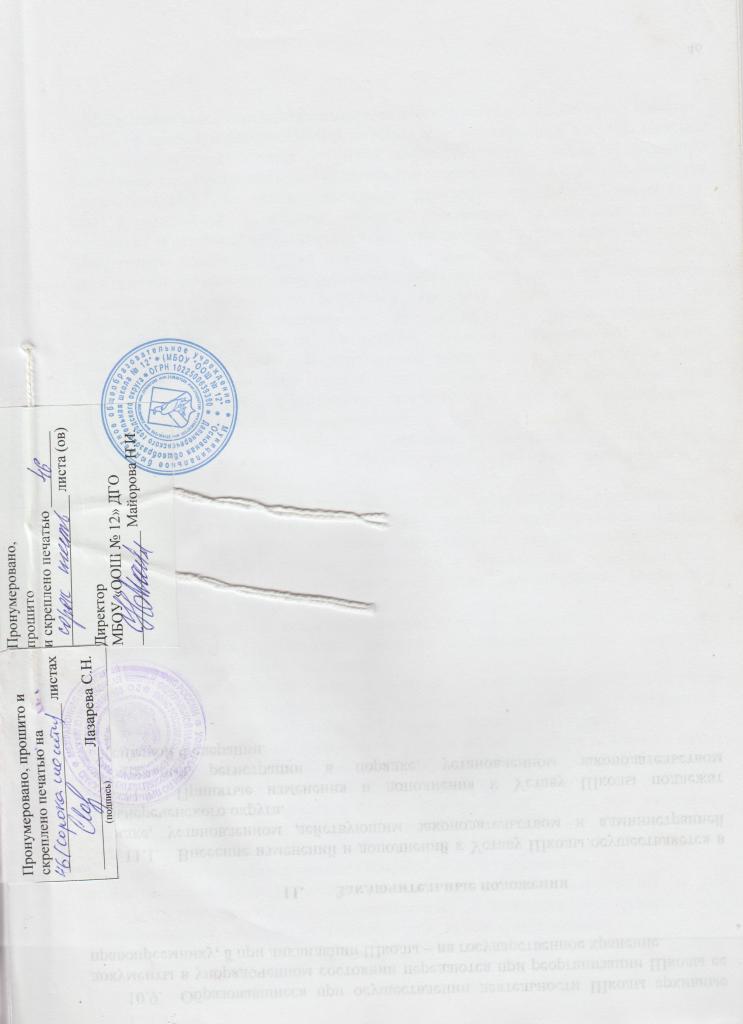 